        Club Office Bearers for 2021-22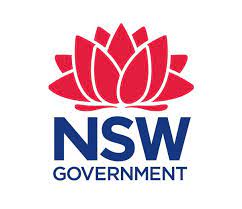 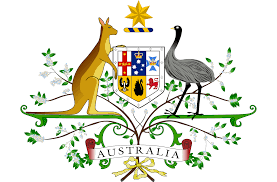 President				Chris Fry		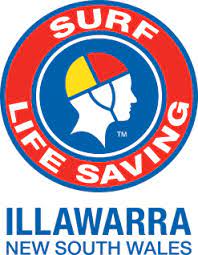 Deputy President				Nigel WalshAdministration				Nigel WalshAssistant Admin			              Steve PerkissDirector of Finance			Ryan SabelDirector of Lifesaving	                             Vacant	Assist Director of Lifesaving		Vacant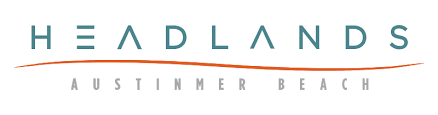 Public Officer				Nigel WalshRegistrar				Lisa Metcalfe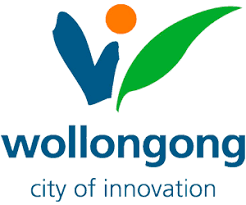 Education			              Adam bennettChief Education Officer		               Mark BeardIRB Captain				Michael GibsonIRB Assistant and Maintenance		Simon Walker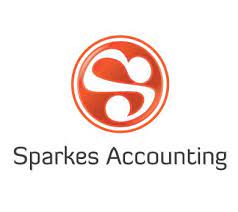 Boat Captain				VacantAssistant Boat Captain			VacantGear and Equipment			Adam BennettAssist Gear and Equip			Michael IdsteinFirst Aid Officer				Vacant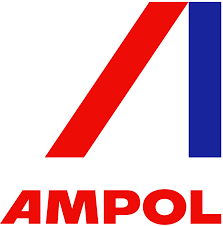 Radio Officer				Michael IdsteinJunior Chairperson			Kallan HoganChairperson Delegate			Darran TkacSocial Secretary				Ryan Sabet  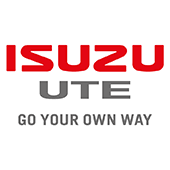 Assistant Gym Supervisors		Dave ArchibaldFunction Manager			Karen Yarrow Beach Inspectors				Club Captain and Patrol CaptainsManagement Committee			Phil Roebuck, Leon Snoek					Abbey Zubovic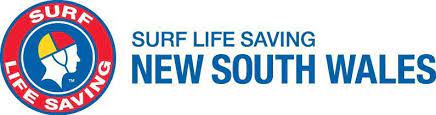 Member Protection Officer		VacantDelegate Snr. and Jnr.			Michael IdsteinWelfare Officer				Paul Empson		